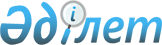 Об установлении публичного сервитутаПостановление акимата Шалкарского района Актюбинской области от 20 апреля 2020 года № 90. Зарегистрировано Департаментом юстиции Актюбинской области 22 апреля 2020 года № 7067
      В соответствии со статьями 17, 69 и 71-1 Земельного кодекса Республики Казахстан от 20 июня 2003 года, статьей 31 Закона Республики Казахстан от 23 января 2001 года "О местном государственном управлении и самоуправлении в Республике Казахстан", акимат Шалкарского района ПОСТАНОВЛЯЕТ:
      1. Установить публичный сервитут на земельные участки для разведки полезных ископаемых Акционерным обществом "Алюминий Казахстана" без изъятия земельных участков у землепользователей сроком до 7 августа 2025 года, согласно приложению к настоящему постановлению.
      2. Государственному учреждению "Шалкарский районный отдел земельных отношений" в установленном законодательством порядке обеспечить:
      1) государственную регистрацию настоящего постановления в Департаменте юстиции Актюбинской области;
      2) размещение настоящего постановления на интернет-ресурсе акимата Шалкарского района после его официального опубликования.
      3. Контроль за исполнением настоящего постановления возложить на курирующего заместителя акима района.
      4. Настоящее постановление вводится в действие со дня его первого официального опубликования. Земельные участки землепользователей для разведки полезных ископаемых Акционерным обществом "Алюминий Казахстана", на которых устанавливается публичный сервитут
					© 2012. РГП на ПХВ «Институт законодательства и правовой информации Республики Казахстан» Министерства юстиции Республики Казахстан
				
      Аким Шалкарского района 

Б. Каниев
Приложение к постановлению акимата Шалкарского района от 20 апреля 2020 года № 90
№
Наименование землепользователей
Общая площадь (гектар)
Кадастровый номер
Местонахождение 
земельного участка
1
Крестьянское хозяйство 
"Сарсенгали"
5000

629,9

3000
02-035-017-094

02-035-017-026

02-035-017-070
Шалкарский район, 
Шетиргизский сельский 
округ
2
Крестьянское хозяйство 
"Кайнар"
3262
02-035-017-072
Шалкарский район, 
Шетиргизский сельский 
округ
3
Производственный кооператив 
"Машинно-технологическая 
станция "Каратогай"
2640

3500
02-035-017-029

02-035-017-083
Шалкарский район, 
Шетиргизский сельский 
округ
4
Крестьянское хозяйство 
"Нурлыаман"
680
02-035-017-098
Шалкарский район, 
Шетиргизский сельский 
округ
5
Крестьянское хозяйство 
"Шакир"
3700
02-035-017-100
Шалкарский район, 
Шетиргизский сельский 
округ
6
Государственное учреждение 
"Иргизский районный отдел 
финансов"
19,86

5,03
02-035-026-330

02-035-026-483
Шалкарский район, 
Шетиргизский сельский 
округ